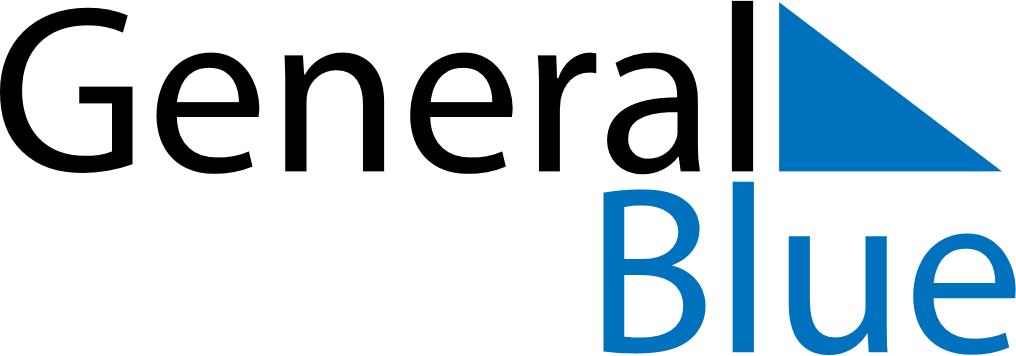 February 2024February 2024February 2024February 2024February 2024February 2024Karvia, Satakunta, FinlandKarvia, Satakunta, FinlandKarvia, Satakunta, FinlandKarvia, Satakunta, FinlandKarvia, Satakunta, FinlandKarvia, Satakunta, FinlandSunday Monday Tuesday Wednesday Thursday Friday Saturday 1 2 3 Sunrise: 8:58 AM Sunset: 4:27 PM Daylight: 7 hours and 29 minutes. Sunrise: 8:55 AM Sunset: 4:30 PM Daylight: 7 hours and 35 minutes. Sunrise: 8:53 AM Sunset: 4:33 PM Daylight: 7 hours and 40 minutes. 4 5 6 7 8 9 10 Sunrise: 8:50 AM Sunset: 4:36 PM Daylight: 7 hours and 46 minutes. Sunrise: 8:47 AM Sunset: 4:39 PM Daylight: 7 hours and 52 minutes. Sunrise: 8:44 AM Sunset: 4:42 PM Daylight: 7 hours and 57 minutes. Sunrise: 8:42 AM Sunset: 4:45 PM Daylight: 8 hours and 3 minutes. Sunrise: 8:39 AM Sunset: 4:48 PM Daylight: 8 hours and 9 minutes. Sunrise: 8:36 AM Sunset: 4:51 PM Daylight: 8 hours and 15 minutes. Sunrise: 8:33 AM Sunset: 4:54 PM Daylight: 8 hours and 20 minutes. 11 12 13 14 15 16 17 Sunrise: 8:30 AM Sunset: 4:57 PM Daylight: 8 hours and 26 minutes. Sunrise: 8:27 AM Sunset: 5:00 PM Daylight: 8 hours and 32 minutes. Sunrise: 8:24 AM Sunset: 5:03 PM Daylight: 8 hours and 38 minutes. Sunrise: 8:21 AM Sunset: 5:06 PM Daylight: 8 hours and 44 minutes. Sunrise: 8:18 AM Sunset: 5:09 PM Daylight: 8 hours and 50 minutes. Sunrise: 8:15 AM Sunset: 5:11 PM Daylight: 8 hours and 56 minutes. Sunrise: 8:12 AM Sunset: 5:14 PM Daylight: 9 hours and 2 minutes. 18 19 20 21 22 23 24 Sunrise: 8:09 AM Sunset: 5:17 PM Daylight: 9 hours and 8 minutes. Sunrise: 8:06 AM Sunset: 5:20 PM Daylight: 9 hours and 14 minutes. Sunrise: 8:03 AM Sunset: 5:23 PM Daylight: 9 hours and 19 minutes. Sunrise: 8:00 AM Sunset: 5:26 PM Daylight: 9 hours and 25 minutes. Sunrise: 7:57 AM Sunset: 5:29 PM Daylight: 9 hours and 31 minutes. Sunrise: 7:54 AM Sunset: 5:32 PM Daylight: 9 hours and 37 minutes. Sunrise: 7:51 AM Sunset: 5:34 PM Daylight: 9 hours and 43 minutes. 25 26 27 28 29 Sunrise: 7:48 AM Sunset: 5:37 PM Daylight: 9 hours and 49 minutes. Sunrise: 7:44 AM Sunset: 5:40 PM Daylight: 9 hours and 55 minutes. Sunrise: 7:41 AM Sunset: 5:43 PM Daylight: 10 hours and 1 minute. Sunrise: 7:38 AM Sunset: 5:46 PM Daylight: 10 hours and 7 minutes. Sunrise: 7:35 AM Sunset: 5:49 PM Daylight: 10 hours and 13 minutes. 